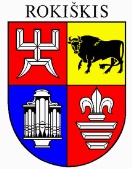 ROKIŠKIO RAJONO SAVIVALDYBĖS ADMINISTRACIJOS DIREKTORIUSĮSAKYMASDĖL LICENCIJOS VERSTIS MAŽMENINE PREKYBA TABAKO GAMINIAIS IŠDAVIMO 2024 m. kovo 15 d. Nr. AV-159RokiškisVadovaudamasis Lietuvos Respublikos tabako, tabako gaminių ir su jais susijusių gaminių kontrolės įstatymo 11 straipsnio 4 dalimi, Rokiškio rajono savivaldybės mero 2023 m. rugpjūčio 11 d. potvarkiu Nr. MV-284 „Dėl įgaliojimų Rokiškio rajono savivaldybės administracijos direktoriui suteikimo“ bei atsižvelgdamas į UAB „Lašų duona“ 2024 m. kovo 14 d. prašymą:1.	Išduodu UAB „Lašų duona“ (įmonės kodas 173727496, buveinės adresas: Respublikos g. 106, Rokiškis) licenciją verstis mažmenine prekyba tabako gaminiais Kriaunų parduotuvėje adresu: Sartų g. 7, Kriaunų k., Kriaunų sen., Rokiškio r. sav.2.	Nurodau licencijoje įrašyti šiuos duomenis:2.1. licencijos numeris – 1-410;2.2. licencijos turėtojo rekvizitai – UAB „Lašų duona“ (įmonės kodas 173727496, buveinės adresas: Respublikos g. 106, Rokiškis);2.3. prekybos vietos adresas: Kriaunų parduotuvė adresu: Sartų g. 7, Kriaunų k., Kriaunų sen., Rokiškio r. sav.2.4. sandėlio, kuriame laikomi ir iš kurio paskirstomi su tabako gaminiais susiję gaminai, adresas: prekybos centras „Versmė“, Melioratorių g. 8a-1, Kavoliškio k., Rokiškio kaimiškoji sen. Rokiškio r. sav., prekybos centras „Eglė“, Pergalės g. 31, Juodupė, Juodupės sen., Rokiškio r. sav., prekybos centro „Trys lašai“ krautuvė, Respublikos g. 106, Rokiškis;2.5. licencijos išdavimo data – 2024 m. kovo 15 d.;2.6. licencija galioja nuo 2024 m. kovo 15 d.Įsakymas per vieną mėnesį gali būti skundžiamas Lietuvos administracinių ginčų komisijos Panevėžio apygardos skyriui (Respublikos g. 62, Panevėžys) Lietuvos Respublikos ikiteisminio administracinių ginčų nagrinėjimo tvarkos įstatymo nustatyta tvarka.Administracijos direktorius				Valerijus Rancevas